Endangered Species Student Activity Worksheet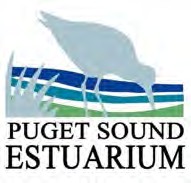 Name: 		Date: _ 	What is an endangered species?What is a threatened species?When was the Endangered Species Act created and what does it protect?Match the threatened or endangered species to the threats causing it to become extinct.What are some ways you can help save endangered species?Endangered Species | Student Activity WorksheetMarbled MurrleteOverfishing, habitat loss, and climate change.Pinto AbaloneHabitat loss, predation, marine pollution, and disease.Salmon – Chum, Chinook, Coho, & SockeyeLack of food, noise pollution, and chemical pollution.Southern Resident Killer WhaleConcentrated overharvesting and low reproduction.